Springfield School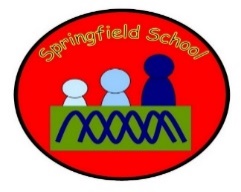 Take the objectives for the LO stickers from this section Progression of Learning Blackbirds Class Medium Term Planning for Geography Topic: The Great Fire of London Lesson 1 Introducing London – Where is it?  Exposition – PPT- Introducing London Group 1- Create a fact file about what we already know about London, population, physicality etc Group 2 – Create a poster about what we already know about London Plenary - share pictures and discuss Lesson 2London Landmarks Exposition – PPT (identify Big Ben on the map)Group 1 – Explore and write about Big Ben and the Houses of Parliament Group 2 – Draw pictures of Big Ben and the Houses of Parliament Plenary - share pictures and discuss Lesson 3 London Landmarks Exposition – PPT(identify Tower Bridge on the map)Group 1- Make models of and talk about Tower Bridge  Group 2 – Make models of Tower Bridge Plenary – Discuss Lesson 4London Landmarks Exposition –PPT (identify Buckingham Palace on the map)Group 1- Take a tour and draw images of Buckingham Palace Group 2 – Take a virtual tour of Buckingham Palace Plenary – share pictures and discuss Lesson 5Comparing Town and Country Exposition PPT –Look at the city of London and compare to the countryside. Include information on population and physical features.  Group 1- Use pictures write about the differences between London and the countryside Group 2 – Sort pictures of London and the Countryside Plenary - share pictures and discuss Lesson 6London on the Map  Exposition PPT –Looking at maps of London Group 1- Create your own picture map of London Group 2 – Create a 3D map of London Plenary - share pictures and discuss Lesson 6Exploring London at Christmas time Exposition PPT – Activities in London at Christmas Group 1 – Explore the decorations and festivities in London at Christmas. Write about what you would do if you visited at Christmas time. Group 2- Make your own Christmas decorations based upon what is seen in London. Plenary – share pictures and discuss.  Christmas treat trip – link Visit Shugborough – compare to Buckingham Palace Substantive Knowledge  (Content)Disciplinary Knowledge  (Skills) KS2 Place Knowledge: Children can understand geographical similarities and differences through the study of human and physical geography of a region of the United Kingdom Children can: understand geographical similarities and differences through the study of human geography of a region of the United Kingdom; understand geographical similarities and differences through the study of physical geography of a region of the United Kingdom; Use world maps, atlases and globes to identify the United Kingdom and its countries, continents and oceans studied.Use aerial images and plan perspectives to recognize landmarks and basic physical features.Explain own views about locations, giving reasons.‘Link It’ ‘Learn It’‘Check It’ ‘Show It’‘Know It’Previous learning of pupils What do they already know about London? Have they visited before? Discuss what they know about cities and capital cities. Activities provided during lesson Resources Learn about the locality of London and its famous landmarks. Where is London on the Map? Look at Maps on London Independent activities linked to lesson Resources PPTs Books Art resources Interactive Whiteboards Building blocks Maps How will the pupils share knowledge during or end of lessonExplore and discuss photographs of lessonsShare and compare diaries  Retrieve or generalization of learning after lesson Discussion around other cities and countryside  compare and contrast. Show knowledge of the landmarks in London Link to  visit to Legoland Winsor 